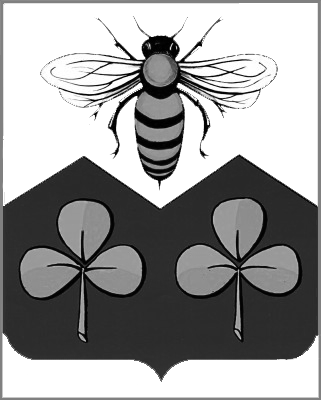 АДМИНИСТРАЦИЯ САНДОВСКОГО РАЙОНАТверская областьРАСПОРЯЖЕНИЕ08.11.2019                                               п. Сандово                                        №  311-РОб организации работы по проведению ведомственного контроля	В целях организации работы по проведению  ведомственного контроля за соблюдением трудового законодательства и иных нормативных правовых актов, содержащих нормы трудового права, в соответствии с постановлением администрации Сандовского района от 29.11.2012 г. № 360/1 «О ведомственном контроле за соблюдением трудового законодательства»:	1.Утвердить:	- план проверок по проведению ведомственного контроля за соблюдением трудового законодательства и иных нормативных правовых актов, содержащих нормы трудового права подведомственных учреждений и предприятий Сандовского района на 2020 год (приложение 1).	- состав рабочей группы, ответственной за проведение ведомственного контроля по соблюдению трудового законодательства и иных нормативных правовых актов, содержащих нормы трудового права (приложение 2).	2. Считать утратившим силу распоряжение администрации Сандовского района от 20.11.2018 года N 300-р «Об организации работы по проведению ведомственного контроля».	3. Контроль за исполнением настоящего распоряжения возложить на заместителя Главы администрации Сандовского района Т.А.Кузнецову.4. Распоряжение вступает в силу со дня подписания и подлежит размещению на официальном сайте администрации Сандовского района Тверской области в информационно-телекоммуникационной системе «Интернет».Главы Сандовского района                		                 О.Н.ГрязновПриложение № 1к распоряжению администрацииСандовского района от 08.1.2019 № 311-РПлан проверок по проведению  ведомственного контроля за соблюдением трудового законодательства и иных нормативных правовых актов, содержащих нормы трудового права подведомственных учреждениях и предприятиях Сандовского района на 2020 годУправляющий делами администрации Сандовского района					Г.И.Горохова                                                                                                                                                   Приложение № 2к распоряжению администрации Сандовского района от 08.11.2019 № 311-РСОСТАВрабочей группы  ответственной за проведение ведомственного контроля  по соблюдению трудового законодательства и иных нормативных правовых актов, содержащих нормы трудового праваУправляющий делами администрации Сандовского района					Г.И.Горохова№ п/пНаименованиеподведомственной организацииМесто нахожденияорганизацииСрок проведения плановой проверки1Муниципальное бюджетное общеобразовательное учреждение Большемалинская основная общеобразовательная школа (МБОУ Большемалинская ООШ)Тверская область, Сандовский район, д.Большое Малинское, д.43ноябрь2Муниципальное бюджетное общеобразовательное учреждение Лукинская основная общеобразовательная школа(МБОУ Лукинская ООШ)Тверская область, Сандовский район, с.Лукино, д.82сентябрь3Муниципальное бюджетное общеобразовательное учреждение Старо-Сандовская основная общеобразовательная школа(МБОУ Старо-Сандовская ООШ)Тверская область, Сандовский район, с.Старое Сандово, ул.Приозерная, д.3майФИО ответственного лицаДолжностьответственного лицаНаправления ведомственного контроля Шурупова О.В.Заведующий отделом экономики администрации Сандовского района(руководитель рабочей группы)- охрана труда;- социальное партнерство;- рассмотрение и разрешение индивидуальных и коллективных трудовых споровСмирнова Р.Г.Председатель контрольно-счетной комиссии Сандовского района Тверской области- оплата и нормирование труда;- соблюдение гарантий и компенсаций;- материальная ответственность сторон трудового договора;Чмелёва А.П.Главный специалист, юрист  организационно-правового отдела администрации Сандовского района- проведение аттестации работников- профессиональная подготовка, переподготовка и повышение квалификации работников;- трудовой договор;- рабочее время;- время отдыха;- особенности регулирования труда отдельных категорий работников;- соблюдение трудового распорядка и дисциплины труда;